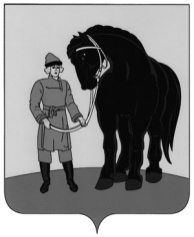 АДМИНИСТРАЦИЯ ГАВРИЛОВО-ПОСАДСКОГОМУНИЦИПАЛЬНОГО РАЙОНА ИВАНОВСКОЙ ОБЛАСТИПОСТАНОВЛЕНИЕот  02.02.2018  №  58-пО внесении изменений в постановление администрацииГаврилово-Посадского муниципального района от 28.01.2016 №19-п «Об утверждении административного регламента предоставления муниципальной услуги «Выдача справок и иных документов в Гаврилово-Посадском городском поселении»(в редакции от 20.11.2017 №694-п)В соответствии с Федеральнымзаконом от 06.10.2003 № 131-ФЗ «Об общих принципах организации местного самоуправления в Российской Федерации», Федеральным законом от 27.07.2010 № 210-ФЗ «Об организации предоставления государственных и муниципальных услуг» ичастью 14 статьи 29 Устава  Гаврилово-Посадского муниципального района Администрация Гаврилово-Посадского муниципального района                  п о с т а н о в л я е т:1. Внести в постановление администрации Гаврилово-Посадского муниципального  района от 28.01.2016 №19-п «Об утверждении административного регламента предоставления муниципальной услуги «Выдача справок и иных документов в Гаврилово-Посадском городском поселении»(в редакции от 20.11.2017 №694-п)изменения согласно приложению.2.Опубликовать настоящее постановление в сборнике «Вестник Гаврилово-Посадского муниципального района» и разместить на официальном сайте Гаврилово-Посадского муниципального района в сети Интернет.3.Настоящее постановление вступает в силу со дня подписания.Глава Гаврилово-Посадскогомуниципального района                                                         В.Ю. ЛаптевПриложение  к постановлениюадминистрации Гаврилово-Посадскогомуниципального района				  от 02.02.2018  № 56-пИ З М Е Н Е Н И Яв   постановление  администрации Гаврилово-Посадского муниципального  района  от 28.01.2016 №19-п «Об утверждении административного регламента предоставления муниципальной услуги «Выдача справок и иных документов в Гаврилово-Посадском городском поселении» (в редакции от 20.11.2017 №694-п)1. В приложении  к постановлению «Административный регламент предоставления муниципальной услуги «Выдача справок и иных документов в Гаврилово-Посадском городском поселении»:-Пункт 2.6 дополнить подпунктом «6»следующего содержания:«6)для выдачи справки об отсутствии постоянно и временно проживающих граждан в жилом помещении (доме) дляперерасчета платы за ТКО:- заявления на получение справки об отсутствии в жилом помещении постоянно или временно проживающих потребителей по форме согласно приложению 3 административного регламента, а также приложить к заявлению документы, подтверждающие факт и период такого отсутствия.В качестве таких документов, к заявлению о перерасчете прилагаются:а) домовая книга или заверенная копия поквартирной карточки;б) копия командировочного удостоверения или копия решения (приказа, распоряжения) о направлении в служебную командировку или справка о служебной командировке с приложением копий проездных билетов;в) справка о нахождении на лечении в стационарном лечебном учреждении или на санаторно-курортном лечении;г) проездные билеты, оформленные на имя потребителя (в случае если имя потребителя указывается в таких документах в соответствии с правилами их оформления), или их заверенные копии. В случае оформления проездных документов в электронном виде исполнителю предъявляется их распечатка на бумажном носителе, а также выданный перевозчиком документ, подтверждающий факт использования проездного документа (посадочный талон в самолет, иные документы);д) счета за проживание в гостинице, общежитии или другом месте временного пребывания или их заверенные копии;е) документ органа, осуществляющего временную регистрацию гражданина по месту его временного пребывания в установленных законодательством Российской Федерации случаях, или его заверенная копия;ж) справка организации, осуществляющей вневедомственную охрану жилого помещения, в котором потребитель временно отсутствовал, подтверждающая начало и окончание периода, в течение которого жилое помещение находилось под непрерывной охраной и пользование которым не осуществлялось;з) справка, подтверждающая период временного пребывания гражданина по месту нахождения учебного заведения, детского дома, школы-интерната, специального учебно-воспитательного и иного детского учреждения с круглосуточным пребыванием;и) справка консульского учреждения или дипломатического представительства Российской Федерации в стране пребывания, подтверждающая временное пребывание гражданина за пределами Российской Федерации, или заверенная копия документа, удостоверяющего личность гражданина Российской Федерации, содержащего отметки о пересечении государственной границы Российской Федерации при осуществлении выезда из Российской Федерации и въезда в Российскую Федерацию;к) справка дачного, садового, огороднического товарищества, подтверждающая период временного пребывания гражданина по месту нахождения дачного, садового, огороднического товарищества;л) иные документы, которые, по мнению потребителя, подтверждают факт и продолжительность временного отсутствия потребителя в жилом помещении.Требования к вышеуказанным документам: за исключением проездных билетов, документы должны быть подписаны уполномоченным лицом выдавшей их организации, заверены печатью такой организации (при наличии), иметь регистрационный номер и дату выдачи.».2. Приложение 2 к административному регламентупредоставления муниципальной услуги«Выдача справок и иных документов в Гаврилово-Посадском городском поселении» «Формы справок, выдаваемыхМуниципальным казённым учреждением «Гаврилово-Посадский многофункциональный центр предоставления государственных и муниципальных услуг«Мои Документы»» дополнить  формой №8 следующего  содержания:«Форма № 8Муниципальное казённое учреждение «Гаврилово-Посадский многофункциональный центр предоставления государственных и муниципальных услуг «Мои Документы»«____»  _______________ 20___ годС П Р А В К Аоб отсутствии постоянно и временно проживающих граждан в жилом помещении (доме)                                          Кому_________________________________________(ФИО заявителя)	   Куда:  _________________________________________________(адрес, по которому направляется информация)Дата/номерУважаемый заявительМуниципальное казённое учреждение «Гаврилово-Посадский многофункциональный центр предоставления государственных и муниципальных услуг «Мои Документы» в целях предоставления информации исполнителю коммунальной услуги по обращению с твердыми коммунальными отходамив жилом помещении (доме),  находящемся по адресу:________________________________________________________________, подтверждает факт временного отсутствия потребителей коммунальной услуги по обращению с твердыми коммунальными отходами по указанному адресу, а именно:1.                                                      (ФИО потребителя) за период  с______________________  по ______________________2.(ФИО потребителя) за период  с______________________  по ______________________3.(ФИО потребителя) за период  с______________________  по ______________________4.(ФИО потребителя) за период  с______________________  по ______________________Специалист МФ	__________________	 ________________________(подпись)    (расшифровка подписи)М.П.»3. Дополнить административный регламент предоставления муниципальной услуги «Выдача справок и иных документов в Гаврилово-Посадском городском поселении»  приложением 3 следующего содержания:«Приложение  3к административному регламентупредоставления муниципальной услуги«Выдача справок и иных документов в Гаврилово-Посадском городском поселении»Образец заявления на получение справки об отсутствии в жилом помещении постоянно или временно проживающих потребителейМуниципальное казённое учреждение           «Гаврилово-Посадский многофункциональный центр предоставления государственных и        муниципальных услуг «Мои Документы»от ________________________________________ (указать статус заявителя – собственникпомещения, наниматель) ___________________________________________(ФИО гражданина, адрес)___________________________________________ (телефон для связи)ЗаявлениеВ целях предоставления информации исполнителю коммунальной услуги по обращению с твердыми коммунальными отходами в жилом помещении (доме),  находящемся по адресу:________________________________________________________________________, прошу предоставить справку, подтверждающую факт и период временного отсутствия потребителей коммунальной услуги по обращению с твердыми коммунальными отходами по указанному адресу, а именно: 1.(ФИО потребителя)за период  с______________________  по ______________________2.(ФИО потребителя)за период  с______________________  по ______________________3.(ФИО потребителя)за период  с______________________  по ______________________4.                                                      (ФИО потребителя)за период  с______________________  по ______________________Выражаю согласие на обработку персональных данных в соответствии с п. 1 ст. 9 Федерального закона Российской Федерации от 27.07.2006 № 152-ФЗ «О персональных данных».Информацию по рассмотрению данного заявления прошу направить (вручить) следующим способом (нужное подчеркнуть):- по почтовому адресу, указанному в настоящем заявлении;- выдать под роспись мне или моему представителю.Дата: _________ 	__________________________________        ________________(подпись заявителя или уполномоченного лица)  (расшифровка подписи)